Note: IVeSE Office should receive a complete document at least 3 working days for attending and 30 days for organising the activity. Please e-mail to julaiha@utm.my.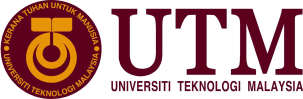 Institute for Vehicle Systems and EngineeringUTM/IVeSE/ACTIVITY (2021)Effective Date: 1st December 2021APPLICATION FORM FOR ATTENDING/ORGANISING ACTIVITIES – Local Activity only(MEETING/TRAINING / WORKSHOP/ VISITING / FIELD WORK /DISCUSSION)APPLICATION FORM FOR ATTENDING/ORGANISING ACTIVITIES – Local Activity only(MEETING/TRAINING / WORKSHOP/ VISITING / FIELD WORK /DISCUSSION)APPLICATION FORM FOR ATTENDING/ORGANISING ACTIVITIES – Local Activity only(MEETING/TRAINING / WORKSHOP/ VISITING / FIELD WORK /DISCUSSION)APPLICANT’S PARTICULARSAPPLICANT’S PARTICULARSAPPLICANT’S PARTICULARSAPPLICANT’S PARTICULARSAPPLICANT’S PARTICULARSAPPLICANT’S PARTICULARSAPPLICANT’S PARTICULARSAPPLICANT’S PARTICULARSAPPLICANT’S PARTICULARSAPPLICANT’S PARTICULARSAPPLICANT’S PARTICULARSAPPLICANT’S PARTICULARSAPPLICANT’S PARTICULARSAPPLICANT’S PARTICULARSAPPLICANT’S PARTICULARSAPPLICANT’S PARTICULARSAPPLICANT’S PARTICULARSAPPLICANT’S PARTICULARSAPPLICANT’S PARTICULARSApplicant Name(with designation)NRIC / Passport No./ Staff ID                  NRIC / Passport No./ Staff ID                  NRIC / Passport No./ Staff ID                  NRIC / Passport No./ Staff ID                  NRIC / Passport No./ Staff ID                  NRIC / Passport No./ Staff ID                  Type of StaffMobile Phone No.E-mail AddressE-mail AddressE-mail AddressResearch CentreResearch CentreResearch CentreResearch CentreResearch Centre2.     ACTIVITIES (ATTENDING PROGRAMMES / ORGANISING PROGRAMMES)2.     ACTIVITIES (ATTENDING PROGRAMMES / ORGANISING PROGRAMMES)2.     ACTIVITIES (ATTENDING PROGRAMMES / ORGANISING PROGRAMMES)2.     ACTIVITIES (ATTENDING PROGRAMMES / ORGANISING PROGRAMMES)2.     ACTIVITIES (ATTENDING PROGRAMMES / ORGANISING PROGRAMMES)2.     ACTIVITIES (ATTENDING PROGRAMMES / ORGANISING PROGRAMMES)2.     ACTIVITIES (ATTENDING PROGRAMMES / ORGANISING PROGRAMMES)2.     ACTIVITIES (ATTENDING PROGRAMMES / ORGANISING PROGRAMMES)2.     ACTIVITIES (ATTENDING PROGRAMMES / ORGANISING PROGRAMMES)2.     ACTIVITIES (ATTENDING PROGRAMMES / ORGANISING PROGRAMMES)2.     ACTIVITIES (ATTENDING PROGRAMMES / ORGANISING PROGRAMMES)2.     ACTIVITIES (ATTENDING PROGRAMMES / ORGANISING PROGRAMMES)2.     ACTIVITIES (ATTENDING PROGRAMMES / ORGANISING PROGRAMMES)2.     ACTIVITIES (ATTENDING PROGRAMMES / ORGANISING PROGRAMMES)2.     ACTIVITIES (ATTENDING PROGRAMMES / ORGANISING PROGRAMMES)2.     ACTIVITIES (ATTENDING PROGRAMMES / ORGANISING PROGRAMMES)2.     ACTIVITIES (ATTENDING PROGRAMMES / ORGANISING PROGRAMMES)2.     ACTIVITIES (ATTENDING PROGRAMMES / ORGANISING PROGRAMMES)2.     ACTIVITIES (ATTENDING PROGRAMMES / ORGANISING PROGRAMMES)Name of Programme Type of programmeType of programmeType of programmeVenueProgramme DateProgramme DateProgramme DateProgramme DateProgramme DateParticipants (for attending program only)(Please use an extra form if not enough space)No.NameNameNameNameNRIC/ Passport/ Matric No.NRIC/ Passport/ Matric No.NRIC/ Passport/ Matric No.NRIC/ Passport/ Matric No.NRIC/ Passport/ Matric No.NRIC/ Passport/ Matric No.Category(Staff/RO/RA/ Student)Category(Staff/RO/RA/ Student)Category(Staff/RO/RA/ Student)Category(Staff/RO/RA/ Student)Category(Staff/RO/RA/ Student)Category(Staff/RO/RA/ Student)CentreParticipants (for attending program only)(Please use an extra form if not enough space)Participants (for attending program only)(Please use an extra form if not enough space)Participants (for attending program only)(Please use an extra form if not enough space)Participants (for attending program only)(Please use an extra form if not enough space)Participants (for attending program only)(Please use an extra form if not enough space)3. 	COST CENTRE NO.:3. 	COST CENTRE NO.:3. 	COST CENTRE NO.:3. 	COST CENTRE NO.:3. 	COST CENTRE NO.:3. 	COST CENTRE NO.:3. 	COST CENTRE NO.:Required AmountsRequired AmountsRequired AmountsRequired AmountsRequired AmountsRequired AmountsRequired AmountsApproved Amounts (Filled by IVeSE)Approved Amounts (Filled by IVeSE)Approved Amounts (Filled by IVeSE)Approved Amounts (Filled by IVeSE)Approved Amounts (Filled by IVeSE)FeesFeesFeesFeesFeesFeesFeesRM       RM       RM       RM       RM       RM       RM       RMRMRMRMRMAccommodationAccommodationAccommodationAccommodationAccommodationAccommodationAccommodationRM       RM       RM       RM       RM       RM       RM       RMRMRMRMRMDaily allowanceDaily allowanceDaily allowanceDaily allowanceDaily allowanceDaily allowanceDaily allowanceRM       RM       RM       RM       RM       RM       RM       RMRMRMRMRMTravelling cost (Flight/toll/e-hailing/reimbursement)Travelling cost (Flight/toll/e-hailing/reimbursement)Travelling cost (Flight/toll/e-hailing/reimbursement)Travelling cost (Flight/toll/e-hailing/reimbursement)Travelling cost (Flight/toll/e-hailing/reimbursement)Travelling cost (Flight/toll/e-hailing/reimbursement)Travelling cost (Flight/toll/e-hailing/reimbursement)RM       RM       RM       RM       RM       RM       RM       RMRMRMRMRMOthers (Please specify) ...      Others (Please specify) ...      Others (Please specify) ...      Others (Please specify) ...      Others (Please specify) ...      Others (Please specify) ...      Others (Please specify) ...      RM       RM       RM       RM       RM       RM       RM       RMRMRMRMRM          TOTAL          TOTAL          TOTAL          TOTAL          TOTAL          TOTAL          TOTALRM  0.00RM  0.00RM  0.00RM  0.00RM  0.00RM  0.00RM  0.00RM RM RM RM RM 4.      VERIFICATION BY PROJECT LEADER (Please submit documents relating to the application and tick the appropriate box)4.      VERIFICATION BY PROJECT LEADER (Please submit documents relating to the application and tick the appropriate box)4.      VERIFICATION BY PROJECT LEADER (Please submit documents relating to the application and tick the appropriate box)4.      VERIFICATION BY PROJECT LEADER (Please submit documents relating to the application and tick the appropriate box)4.      VERIFICATION BY PROJECT LEADER (Please submit documents relating to the application and tick the appropriate box)NoATTENDING PROGRAMMES ATTENDING PROGRAMMES ORGANIZING SEMINAR/WORKSHOPORGANIZING SEMINAR/WORKSHOPi)Tentative programmePaper work & Cover letter for organising Seminar / Workshop ii)Brochure - for Training / Seminar / WorkshopHotel quotation (if any)iii)Invitation letter/email / Training formBrochure (if any)5.    DECLARATION BY APPLICANT5.    DECLARATION BY APPLICANT5.    DECLARATION BY APPLICANT6.    RECOMMENDATION BY RESEARCH CENTRE DIRECTOR6.    RECOMMENDATION BY RESEARCH CENTRE DIRECTORI hereby declare that the particulars and supporting documents attached in this application are true and correct to the best of my knowledge. I confirm that this activity relates to that which has been approved by the Deputy Vice Chancellor (Research & Innovation) Office........................................................	................................................              Signature and chop			DateI hereby declare that the particulars and supporting documents attached in this application are true and correct to the best of my knowledge. I confirm that this activity relates to that which has been approved by the Deputy Vice Chancellor (Research & Innovation) Office........................................................	................................................              Signature and chop			DateI hereby declare that the particulars and supporting documents attached in this application are true and correct to the best of my knowledge. I confirm that this activity relates to that which has been approved by the Deputy Vice Chancellor (Research & Innovation) Office........................................................	................................................              Signature and chop			DateIt is my consent that our provisions be used.................................................			.........................................            Signature and chop				DateIt is my consent that our provisions be used.................................................			.........................................            Signature and chop				Date7.    CHECKED BY IVeSE’s OFFICER7.    CHECKED BY IVeSE’s OFFICER7.    CHECKED BY IVeSE’s OFFICER7.    CHECKED BY IVeSE’s OFFICER7.    CHECKED BY IVeSE’s OFFICERThis application was checked and recommended/not recommended. RC allocation balance according to cost centres is as follows:....................................................................								................................................                Signature and chop										DateThis application was checked and recommended/not recommended. RC allocation balance according to cost centres is as follows:....................................................................								................................................                Signature and chop										DateThis application was checked and recommended/not recommended. RC allocation balance according to cost centres is as follows:....................................................................								................................................                Signature and chop										DateThis application was checked and recommended/not recommended. RC allocation balance according to cost centres is as follows:....................................................................								................................................                Signature and chop										DateThis application was checked and recommended/not recommended. RC allocation balance according to cost centres is as follows:....................................................................								................................................                Signature and chop										Date8.    APPROVAL / RECOMMENDATION BY INSTITUTE DIRECTOR8.    APPROVAL / RECOMMENDATION BY INSTITUTE DIRECTOR8.    APPROVAL / RECOMMENDATION BY INSTITUTE DIRECTOR8.    APPROVAL / RECOMMENDATION BY INSTITUTE DIRECTOR8.    APPROVAL / RECOMMENDATION BY INSTITUTE DIRECTORAn application to conduct the activity is approved/ not approved with budget as detailed in section 3.....................................................................								................................................                Signature and chop										DateAn application to conduct the activity is approved/ not approved with budget as detailed in section 3.....................................................................								................................................                Signature and chop										DateAn application to conduct the activity is approved/ not approved with budget as detailed in section 3.....................................................................								................................................                Signature and chop										DateAn application to conduct the activity is approved/ not approved with budget as detailed in section 3.....................................................................								................................................                Signature and chop										DateAn application to conduct the activity is approved/ not approved with budget as detailed in section 3.....................................................................								................................................                Signature and chop										Date